Peralta Community College District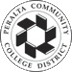 SUMMARY REPORT FORM(For Part-Time, LTS and Tenured Faculty Evaluations)Evaluee 	Discipline  	Semester  	Academic Year  	College  	Members of the Evaluation Committee:	Date of Scheduling Conference:  	Chair:	 	Date of Preliminary Evaluation Meeting: 	 	   Date of Summary Evaluation Meeting: 	Vice President/Dean/Administrative Supervisor: 	Self-Evaluation Report(s). The Evaluation Committee has reviewed the Evaluee’s Self-Evaluation(s), and it is: 	 SATISFACTORY	 	UNSATISFACTORYNote: ‘Satisfactory’ does not require an explanation; If ‘Unsatisfactory’ is checked, please explain below:Student Evaluations. The Evaluation Committee has reviewed the student evaluation report(s), if applicable, and they are: 	 SATISFACTORY	 	UNSATISFACTORYNote: ‘Satisfactory’ does not require an explanation; If ‘Unsatisfactory’ is checked, please explain below:Administrative Evaluation. The Evaluation Committee has reviewed the Administrative Evaluation, and it is: 	 SATISFACTORY	 	UNSATISFACTORYNote: ‘Satisfactory’ does not require an explanation; If ‘Unsatisfactory’ is checked, please explain below:Faculty Observations/Evaluations.	The Evaluation Committee has reviewed materials and conducted observations/evaluations of the class(es)/session(s)/learning experience(s). The Faculty Observations/Evaluations are: 	 SATISFACTORY	 	UNSATISFACTORYNote: ‘Satisfactory’ does not require an explanation; If ‘Unsatisfactory’ is checked, please explain below:4. Overall assessment of the Evaluee. Include in the comments specific strong points, and specific areas for improvement. Include any recommendations you have for the Evaluee.Signatures:	[of Evaluation Committee (EC) Members]Evaluation Committee Chair 	Date  	Evaluation Committee Member  	                                                                  (if 2 member committee)Vice President/Dean/Admin. Supervisor 	Date	 Date  	 The Evaluee’s signature on this form only indicates that s/he has reviewed this evaluation/ recommendation form.Evaluee 		Date  	